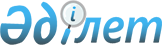 О внесении изменений в приказ Министра образования и науки Республики Казахстан от 7 декабря 2015 года № 681 "Об утверждении Стандартов государственных услуг "Перевод и восстановление обучающихся в высших учебных заведениях" и "Выдача сертификата о сдаче комплексного тестирования"
					
			Утративший силу
			
			
		
					Приказ Министра образования и науки Республики Казахстан от 21 июня 2018 года № 289. Зарегистрирован в Министерстве юстиции Республики Казахстан 18 июля 2018 года № 17217. Утратил силу приказом Министра образования и науки Республики Казахстан от 15 октября 2020 года № 442.
      Сноска. Утратил силу приказом Министра образования и науки РК от 15.10.2020 № 442 (вводится в действие после дня его первого официального опубликования).
      ПРИКАЗЫВАЮ:
      1. Внести в приказ Министра образования и науки Республики Казахстан от 7 декабря 2015 года № 681 "Об утверждении Стандартов государственных услуг "Перевод и восстановление обучающихся в высших учебных заведениях" и "Выдача сертификата о сдаче комплексного тестирования" (зарегистрирован в Реестре государственной регистрации нормативных правовых актов под № 12839, опубликован в Информационно-правовой системе нормативных правовых актов "Әділет" от 28 марта 2016 года) следующие изменения:
      в Стандарте государственной услуги "Перевод и восстановление обучающихся в высших учебных заведениях", утвержденном указанным приказом:
      Заголовки глав 1 и 2 изложить в следующей редакции:
      "Глава 1. Общие положения";
      "Глава 2. Порядок оказания государственной услуги";
      пункт 9 изложить в следующей редакции:
      "9. Перечень документов, необходимых для оказания государственной услуги:
      при переводе из одного вуза в другой:
      1) заявление о переводе в произвольной форме на имя руководителя вуза;
      2) копия транскрипта по форме утвержденной приказом Министра образования и науки Республики Казахстан от 20 апреля 2011 года № 152 "Об утверждении Правил организации учебного процесса по кредитной технологии обучения" (зарегистрирован в Реестре государственной регистрации нормативных правовых актов под № 6976);
      3) копия свидетельства обладателя образовательного гранта по форме, утвержденной приказом исполняющий обязанности Министра образования и науки Республики Казахстан от 23 октября 2007 года № 502 "Об утверждении формы документов строгой отчетности, используемых организациями образования в образовательной деятельности" (зарегистрирован в Реестре государственной регистрации нормативных правовых актов под № 4991) (при наличии);
      при восстановлении в число обучающихся:
      1) заявление в произвольной форме о восстановлении на имя руководителя вуза;
      2) транскрипт или справка, выдаваемая лицам, не завершившим образование по форме, утвержденной приказом Министра образования и науки Республики Казахстан от 12 июня 2009 года № 289 "Об утверждении формы справки, выдаваемой лицам, не завершившим образование" (зарегистрирован в Реестре государственной регистрации нормативных правовых актов под № 5717);
      при переводе или восстановлении из зарубежной организации высшего образования:
      1) документ об освоенных образовательных программах (академическая справка или транскрипт);
      2) документ о завершении предыдущего уровня образования, который проходит процедуру нострификации в Республике Казахстан в порядке, установленном Правилами признания и нострификации документов об образовании, утвержденными приказом Министра образования и науки Республики Казахстан от 10 января 2008 года № 8 (зарегистрирован в Реестре государственной регистрации нормативных правовых актов под № 5135);
      3) результаты вступительных испытаний при поступлении в зарубежные организации образования.
      При сдаче услугополучателем установленных документов услугодателю подтверждением принятия заявления на бумажном носителе является отметка на его копии с указанием даты его получения, фамилии, имени, отчества (при его наличии) принявшего лица и времени приема пакета документов."; 
      Заголовок главы 3 изложить в следующей редакции:
      "Глава 3. Порядок обжалования решений, действий (бездействия) центрального государственного органа, услугодателя и (или) его должностных лиц по вопросам оказания государственных услуг.";
      пункт 10 изложить в следующей редакции:
      "10. Обжалование решений, действий (бездействий), услугодателя и (или) его должностных лиц по вопросам оказания государственной услуги: жалоба подается в письменном виде на имя руководителя Министерства либо лица его замещающего по адресу город Астана, проспект Мәңгілік ел 8, или на имя руководителя услугодателя по адресу, указанному в пункте 12 настоящего стандарта государственной услуги.
      Подтверждением принятия жалобы является ее регистрация (штамп, входящий номер и дата) в канцелярии услугодателя с указанием фамилии и инициалов лица, принявшего жалобу, срока и места получения ответа на поданную жалобу. В жалобе указывается фамилия, имя, отчество (при его наличии), почтовый адрес услугополучателя. Обращение подписывается услугополучателем.
      Жалоба услугополучателя по вопросам оказания государственной услуги, поступившая в адрес услугодателя подлежит рассмотрению в течение 5 (пяти) рабочих дней со дня ее регистрации.
      При несогласии с результатами оказанной государственной услуги, услугополучатель обращается с жалобой в уполномоченный орган по оценке и контролю за качеством оказания государственных услуг.
      Жалоба услугополучателя, поступившая в адрес уполномоченного органа по оценке и контролю за качеством оказания государственных услуг, подлежит рассмотрению в течение 15 (пятнадцати) рабочих дней со дня ее регистрации.";
      Заголовок главы 4 изложить в следующей редакции:
      "Глава 4. Иные требования с учетом особенностей оказания государственной услуги";
      в Стандарте государственной услуги "Выдача сертификата о сдаче комплексного тестирования", утвержденном указанным приказом:
      Заголовки глав 1, 2 и 3 изложить в следующей редакции:
      "Глава 1. Общие положения";
      "Глава 2. Порядок оказания государственной услуги";
      "Глава 3. Порядок обжалования решений, действий (бездействия) центрального государственного органа, услугодателя и (или) его должностных лиц по вопросам оказания государственных услуг";
      пункт 10 изложить в следующей редакции:
      "10. Обжалование решений, действий (бездействий), услугодателя и (или) его должностных лиц по вопросам оказания государственной услуги: жалоба подается в письменном виде на имя руководителя Министерства либо лица его замещающего по адресу город Астана, проспект Мәңгілік ел 8, или на имя руководителя услугодателя по адресу, указанному в пункте 12 настоящего стандарта государственной услуги.
      Подтверждением принятия жалобы является ее регистрация (штамп, входящий номер и дата) в канцелярии услугодателя с указанием фамилии и инициалов лица, принявшего жалобу, срока и места получения ответа на поданную жалобу. В жалобе указывается фамилия, имя, отчество (при его наличии), почтовый адрес услугополучателя. Обращение подписывается услугополучателем.
      Жалоба услугополучателя по вопросам оказания государственной услуги, поступившая в адрес услугодателя, Министерства, подлежит рассмотрению в течение 5 (пяти) рабочих дней со дня ее регистрации.
      При несогласии с результатами оказанной государственной услуги, услугополучатель обращается с жалобой в уполномоченный орган по оценке и контролю за качеством оказания государственных услуг.
      Жалоба услугополучателя, поступившая в адрес уполномоченного органа по оценке и контролю за качеством оказания государственных услуг, подлежит рассмотрению в течение 15 (пятнадцати) рабочих дней со дня ее регистрации.";
      Заголовок главы 4 изложить в следующей редакции:
      "Глава 4. Иные требования с учетом особенностей оказания государственной услуги".
      2. Департаменту высшего и послевузовского образования Министерства образования и науки Республики Казахстан (Исмагулова С.С.) в установленном законодательством Республики Казахстан порядке обеспечить: 
      1) государственную регистрацию настоящего приказа в Министерстве юстиции Республики Казахстан; 
      2) в течение десяти календарных дней со дня государственной регистрации настоящего приказа направление его копии в бумажном и электронном виде на казахском и русском языках в Республиканское государственное предприятие на праве хозяйственного ведения "Республиканский центр правовой информации" для официального опубликования и включения в Эталонный контрольный банк нормативных правовых актов Республики Казахстан;
      3) в течение десяти календарных дней после государственной регистрации настоящего приказа направление его копии на официальное опубликование в периодические печатные издания;
      4) размещение настоящего приказа на интернет-ресурсе Министерства образования и науки Республики Казахстан после его официального опубликования;
      5) в течении десяти рабочих дней после государственной регистрации настоящего приказа в Министерстве юстиции Республики Казахстан представление в Департамент юридической службы и международного сотрудничества Министерства образования и науки Республики Казахстан сведений об исполнении мероприятий, предусмотренных подпунктами 1), 2), 3) и 4) настоящего пункта.
      3. Контроль за исполнением настоящего приказа возложить на вице-министра образования и науки Республики Казахстан Аймагамбетова А.К.
      4. Настоящий приказ вводится в действие по истечении десяти календарных дней после дня его первого официального опубликования.
      "СОГЛАСОВАН"
Министр информации и коммуникаций
Республики Казахстан
_________ Д. Абаев
"____"________2018 года
					© 2012. РГП на ПХВ «Институт законодательства и правовой информации Республики Казахстан» Министерства юстиции Республики Казахстан
				
      Министр образования и науки
Республики Казахстан 

Е. Сагадиев
